6Б (07.02-11.02)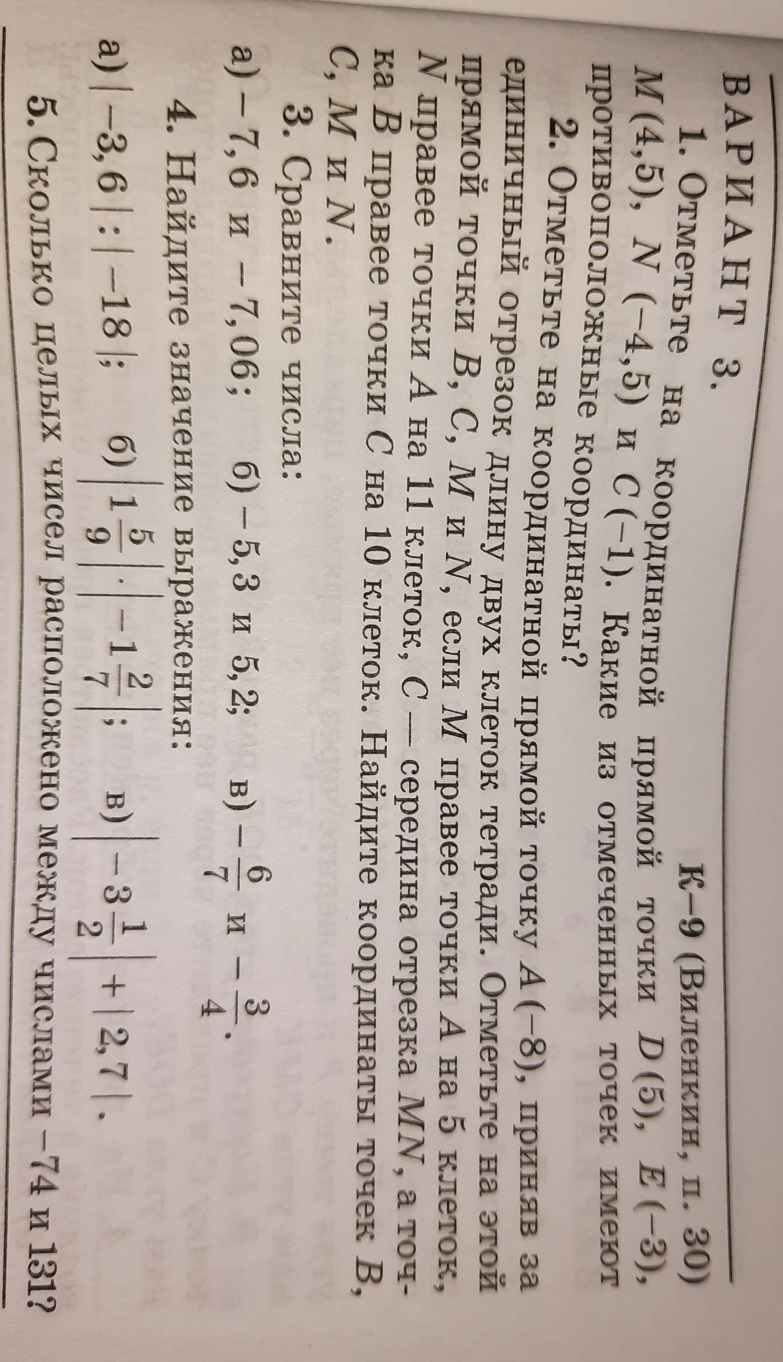 ЗАДАНИЕ ПО ТЕХНОЛОГИИ ДЛЯ ДЕВОЧЕК: выписать все, что выделено карандашом и перерисовать чертежи, схемы и эскизы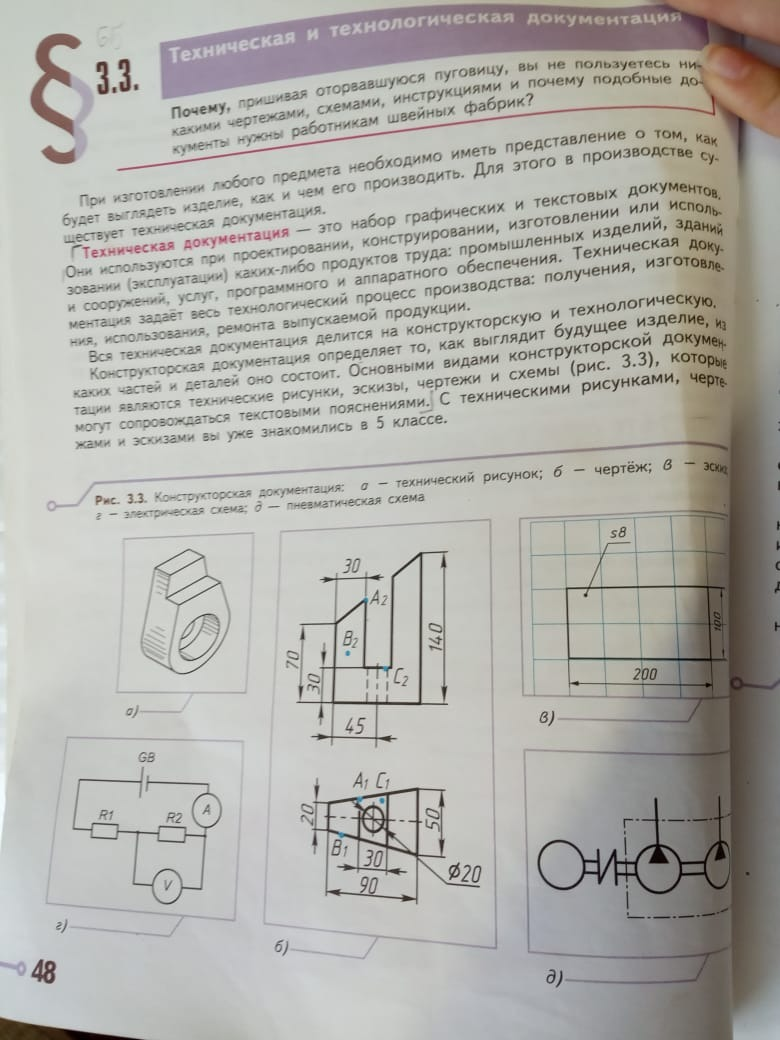 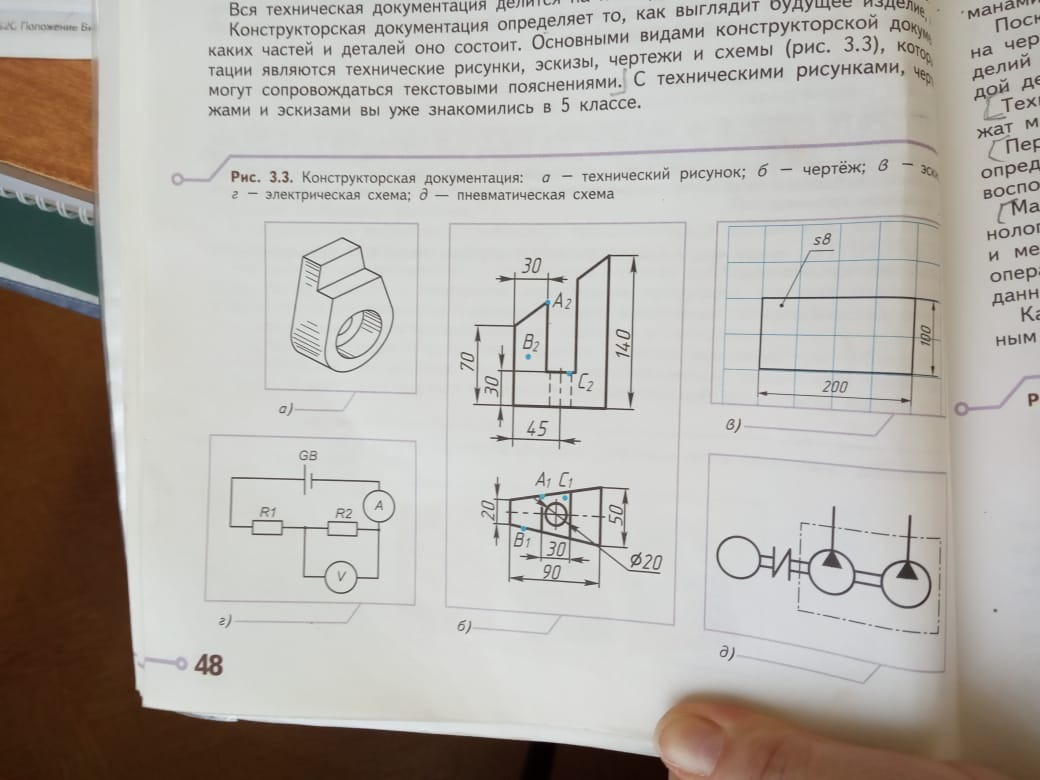 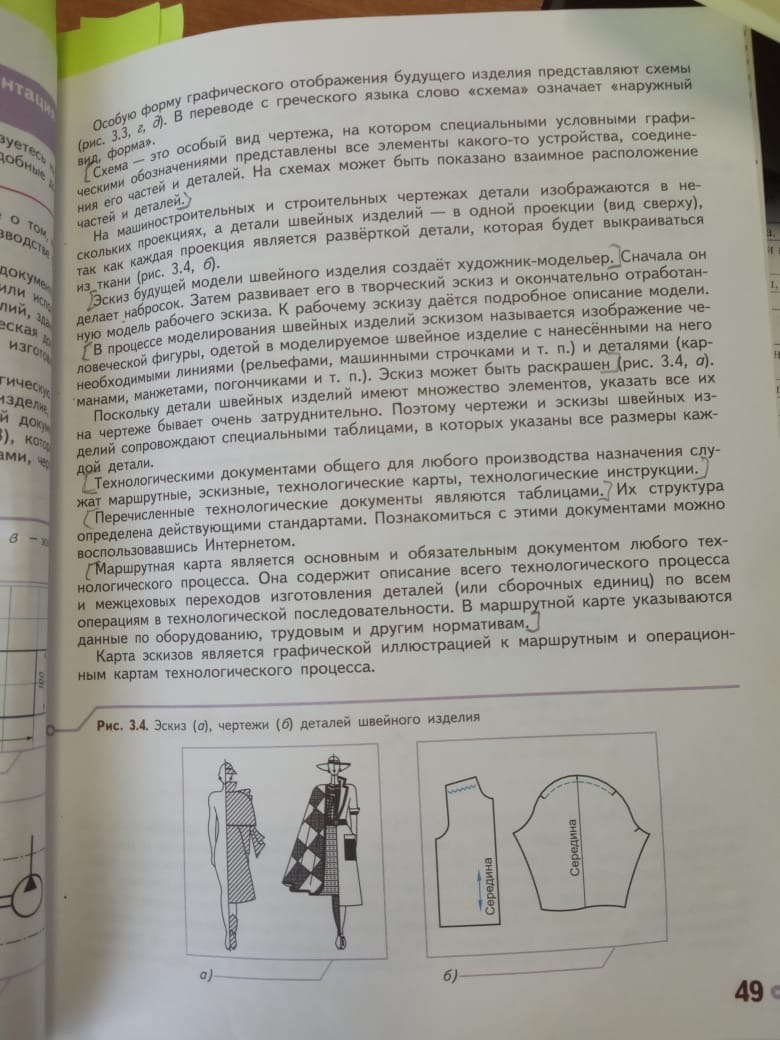 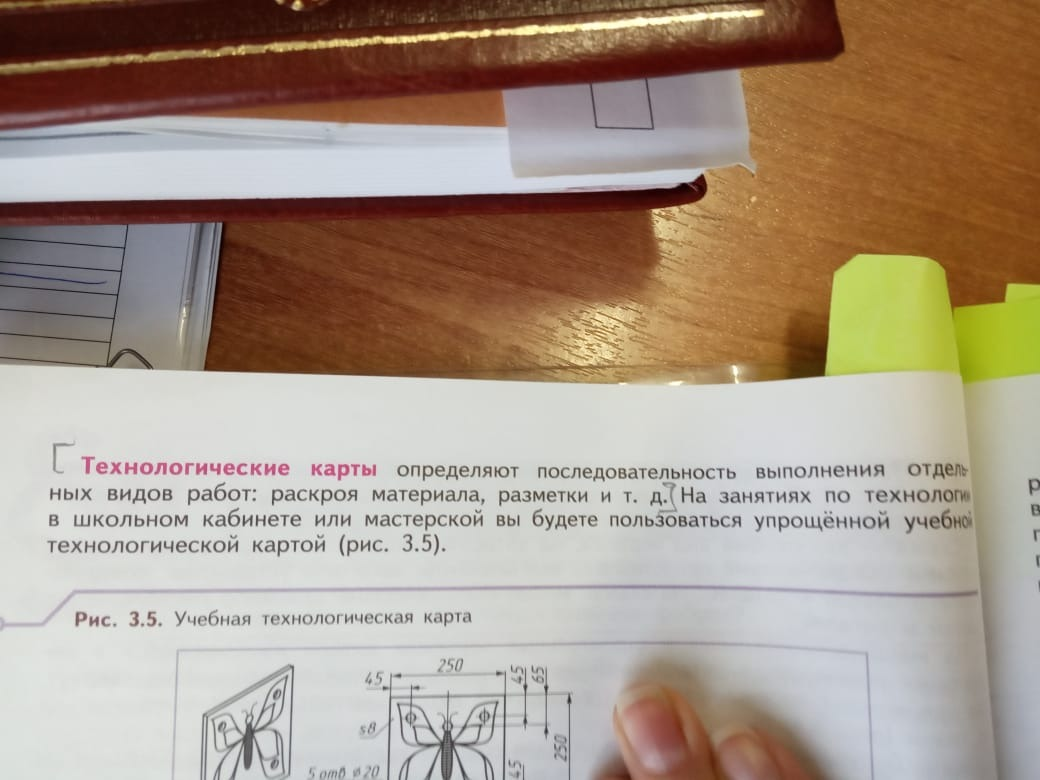 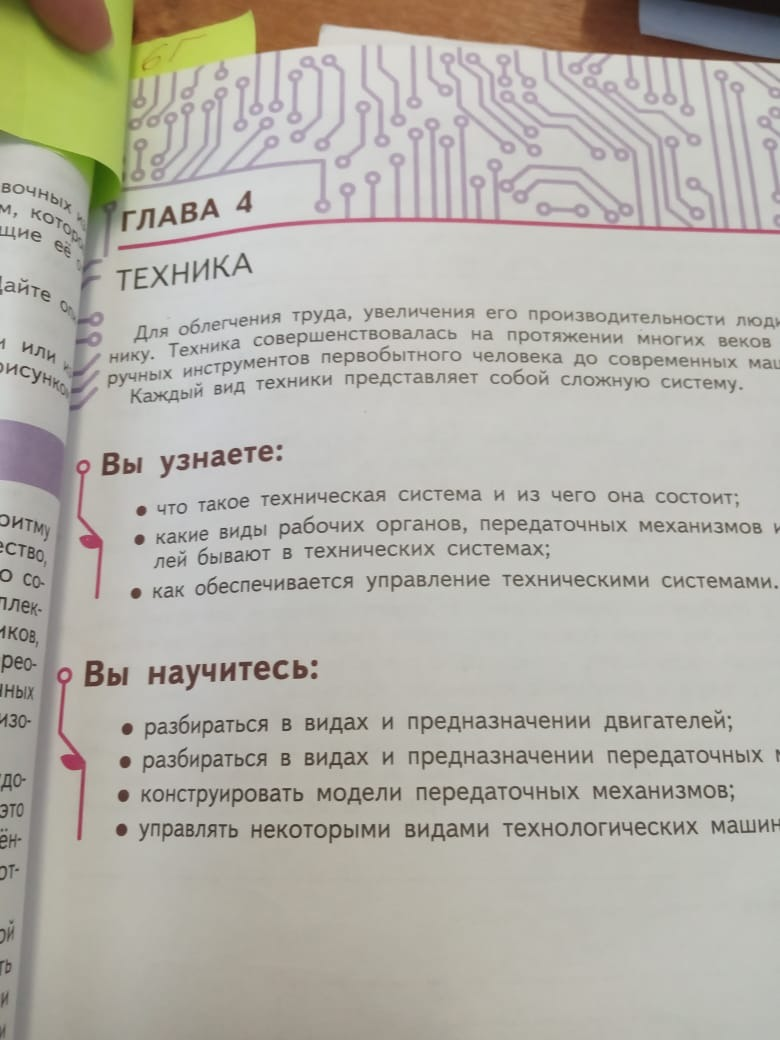 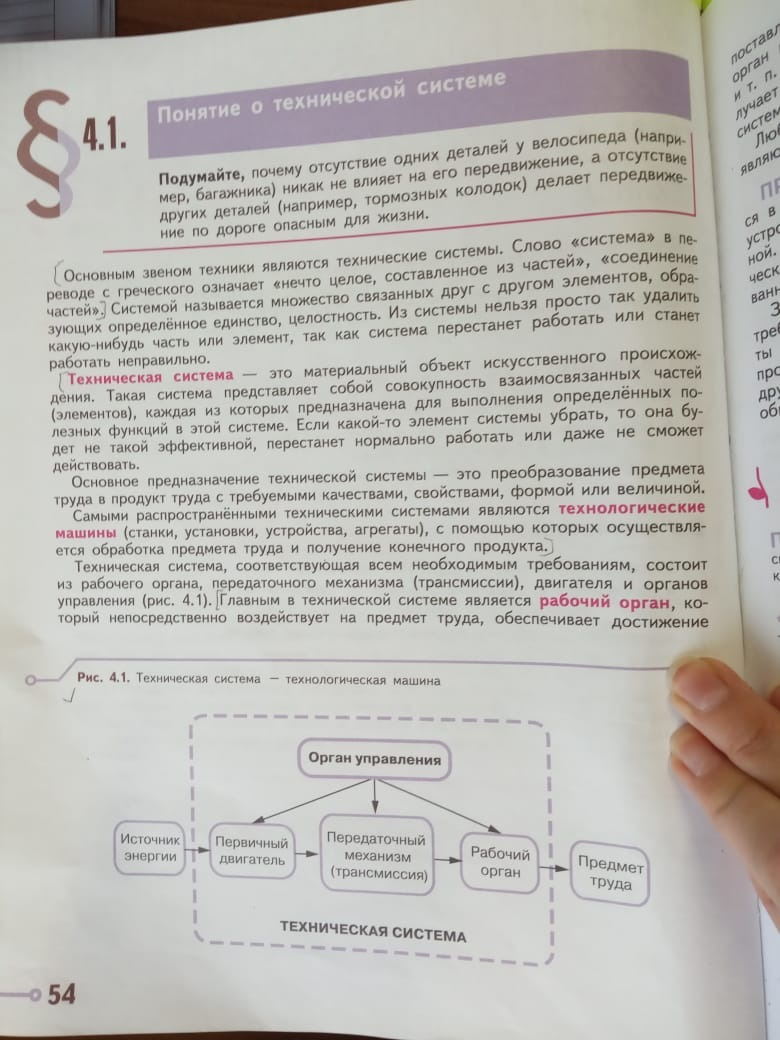 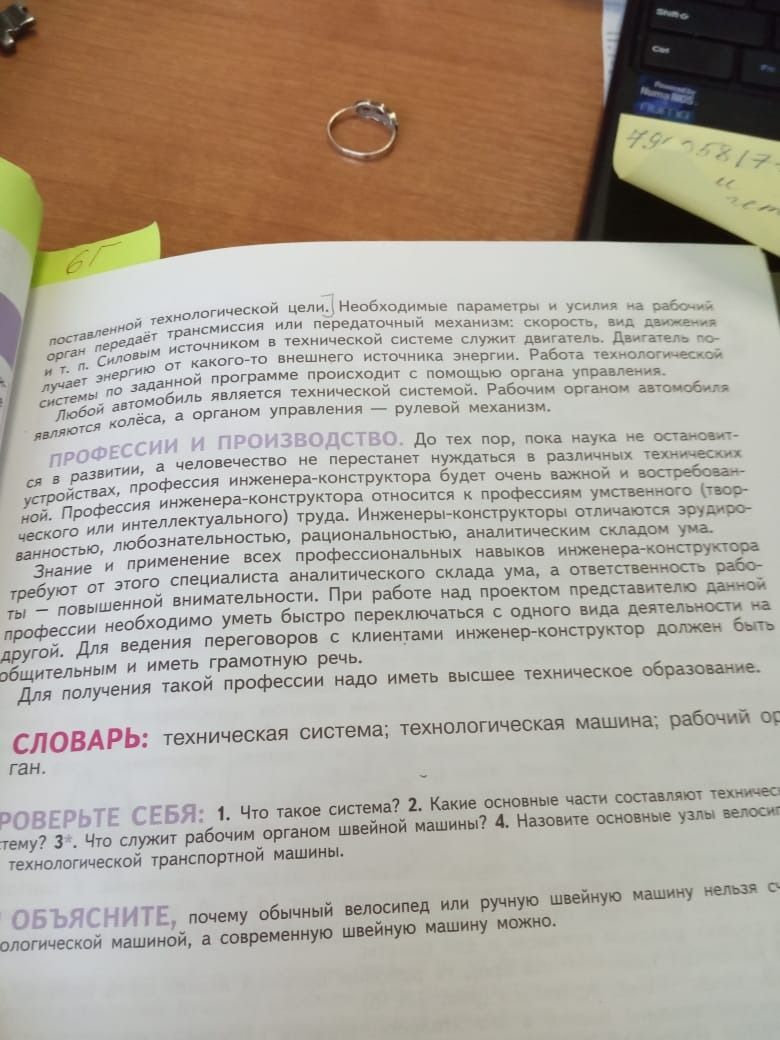 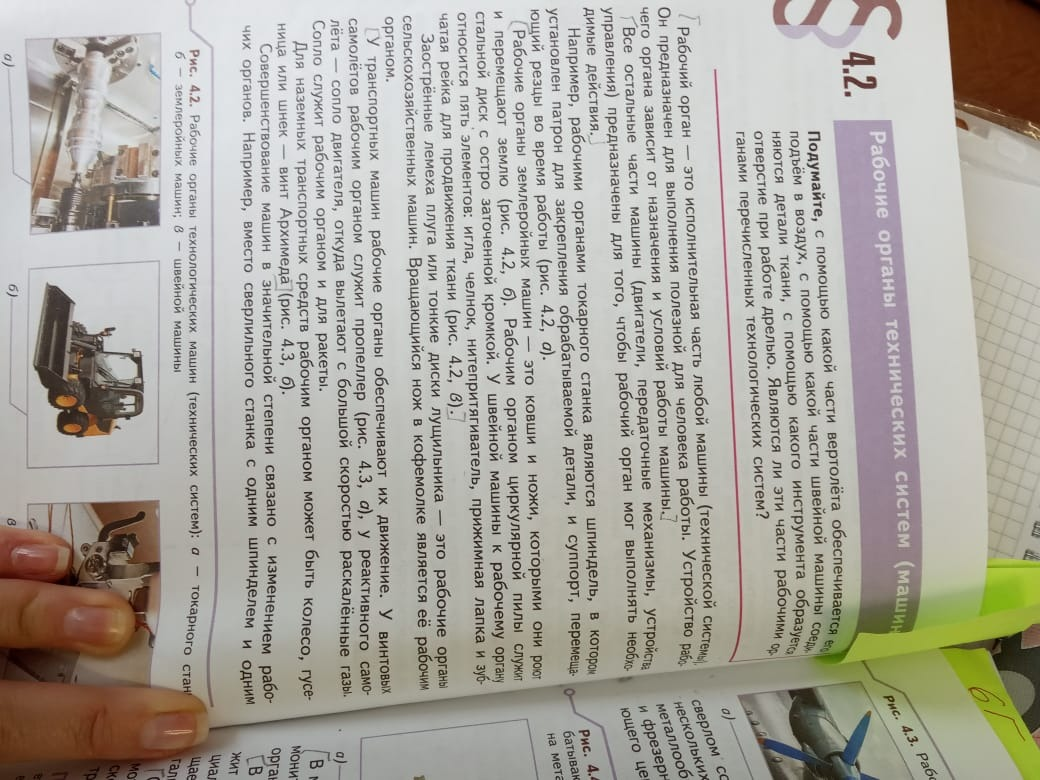 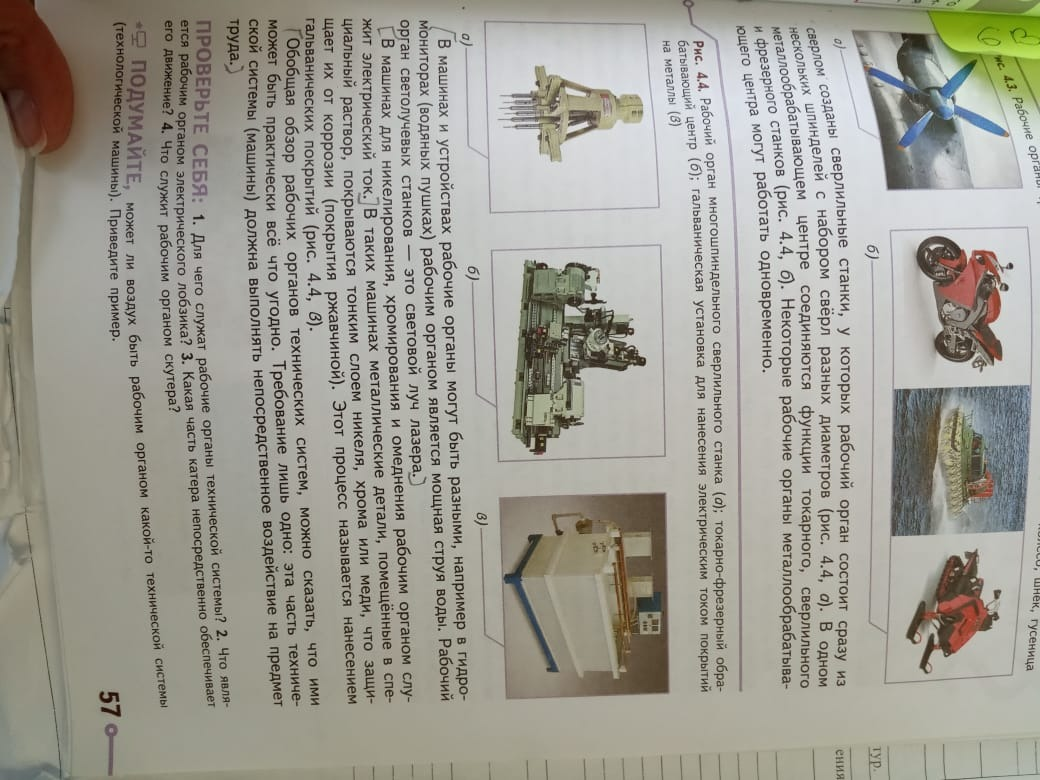 Понедельник (07.02)Понедельник (07.02)Понедельник (07.02)Понедельник (07.02)Понедельник (07.02)№ПРЕДМЕТТЕМАД.З.ОБРАТНАЯ СВЯЗЬ1Английский языкДудник А.Н. «История моего успеха»https://edu.skysmart.ru/student/gidikinuvo 1Английский языкМарио-РуссМодуль 8в стр. 78 перевод нпр-2стр.79 упр.3 выучить2История3Математика«Положительные и отрицательные числа»сам. работа (на оценку в журнал)см. Приложение после расписанияnina.skosareva.2013@mail.ru4Физкультура5Русский язык«Имя числительное как часть речи»https://www.youtube.com/watch?v=YdHB83jTYEUвыучить правило из п. 67упр. 3966ИЗОВторник  (08.02)Вторник  (08.02)Вторник  (08.02)Вторник  (08.02)Вторник  (08.02)Вторник  (08.02)№ПРЕДМЕТТЕМАД.З.Д.З.ОБРАТНАЯ СВЯЗЬ1МузыкаИнструментальный концерт. «Итальянский концерт».Посмотреть видео урок https://resh.edu.ru/subject/lesson/7174/start/315914/, записать в тетрадь тему, определения «концерт», типы концертов, «программная музыка», названия музыкальных произведений и авторов видео урока; повторять слова песни «Нам нужна одна победа» https://www.sites.google.com/site/muz050116/ucenikam-1/6-klass/pesni-dla-6-klass/nam-nuzna-odna-pobedaПосмотреть видео урок https://resh.edu.ru/subject/lesson/7174/start/315914/, записать в тетрадь тему, определения «концерт», типы концертов, «программная музыка», названия музыкальных произведений и авторов видео урока; повторять слова песни «Нам нужна одна победа» https://www.sites.google.com/site/muz050116/ucenikam-1/6-klass/pesni-dla-6-klass/nam-nuzna-odna-pobedaД/з выполненной работы в тетради высылать на электронную почтуcuzneczowa-ele2014.elena@yandex.ru2Русский язык«Простые и составные числительные»https://www.youtube.com/watch?v=_CL4ZTpkWOQСоставить конспект п. 68, выучить правилоупр. 398Составить конспект п. 68, выучить правилоупр. 3983Математика«Сложение чисел с помощью координатной прямой»п. 31 (разобрать) № 1020 (а,б,в,г), 1034п. 31 (разобрать) № 1020 (а,б,в,г), 1034nina.skosareva.2013@mail.ru4ЛитератураА.Грин «Алые паруса»Просмотр одноименного фильмаhttps://www.youtube.com/watch?v=5YzwW4hxrx45ТехнологияДевочки: РЭШ урок 9 (составить конспект в тетради по дополнительным фото из учебника, которые прикреплены ниже)Девочки: РЭШ урок 9 (составить конспект в тетради по дополнительным фото из учебника, которые прикреплены ниже)annaborisova409@yandex.ru 6ТехнологияТехнология механического  соединения деталейиз древесных материалов и металловМальчики:  Параграф 6.1 (Авт. учебника Казакевич В. М.)Технология механического  соединения деталейиз древесных материалов и металловД.З. Конспект в тетрадиМальчики:  Параграф 6.1 (Авт. учебника Казакевич В. М.)Технология механического  соединения деталейиз древесных материалов и металловД.З. Конспект в тетрадиnikolaynikonorov2@yandex.ruСреда (09.02)Среда (09.02)Среда (09.02)Среда (09.02)Среда (09.02)Среда (09.02)№ПРЕДМЕТТЕМАД.З.Д.З.ОБРАТНАЯ СВЯЗЬ1Франц.яз. Выражения повседневного обиходаhttps://youtu.be/QYrBSDRxB7A- слова и выражения записать в словарьhttps://youtu.be/QYrBSDRxB7A- слова и выражения записать в словарь2Английский языкДудник А.Н. «Тренировка в аудировании»https://edu.skysmart.ru/student/gisezadenuhttps://edu.skysmart.ru/student/gisezadenu2Английский языкМарио-РуссМодуль 8в стр. 78 перевод нпр-2стр.79 упр.3 выучитьМодуль 8в стр. 78 перевод нпр-2стр.79 упр.3 выучить3Русский язык«Мягкий знак в конце и середине числительных»https://www.youtube.com/watch?v=t2k89_MoE4YСоставить конспект п. 69, выучить правилоупр. 402Составить конспект п. 69, выучить правилоупр. 4024ЛитератураА.Грин «Алые паруса»Просмотр одноименного фильмаhttps://www.youtube.com/watch?v=5YzwW4hxrx45История6Математика«Сложение отрицательных чисел. Сложение дробных отрицательных чисел»п. 32 № 1056(а—е), 1057(а)п. 32 № 1056(а—е), 1057(а)nina.skosareva.2013@mail.ruЧетверг (10.02)Четверг (10.02)Четверг (10.02)Четверг (10.02)Четверг (10.02)Четверг (10.02)№ПРЕДМЕТТЕМАД.З.Д.З.ОБРАТНАЯ СВЯЗЬ1Физкультура2ИнформатикаСмирнов Н.В. «Табличные информационные модели»§11 «Табличные информационные модели»§11 «Табличные информационные модели»2ИнформатикаИванов А.В. «Информационное моделирование»§ 9РТ №101-104,106-109§ 9РТ №101-104,106-1093Обществознание4Русский язык«Мягкий знак в конце и середине числительных»https://www.youtube.com/watch?v=t2k89_MoE4Yупр. 4035Математика«Сложение отрицательных чисел. Сложение дробных отрицательных чисел»№ 1056 (ж—м), 1057(б)№ 1056 (ж—м), 1057(б)nina.skosareva.2013@mail.ru6БиологияПятница (11.02)Пятница (11.02)Пятница (11.02)Пятница (11.02)Пятница (11.02)Пятница (11.02)№ПРЕДМЕТТЕМАТЕМАД.З.ОБРАТНАЯ СВЯЗЬ1Английский языкДудник А.Н. Тренировка в письменной речиДудник А.Н. Тренировка в письменной речиhttps://edu.skysmart.ru/student/fadetaganu1Английский языкМарио-РуссМарио-РуссМодуль 8в стр. 78 перевод нпр-2стр.79 упр.3 выучить2География3Математика«Сложение чисел с разными знаками»«Сложение чисел с разными знаками»п. 33 № 1072 (а,б,в), 1081(1-й столбик)nina.skosareva.2013@mail.ru4Русский язык«Порядковые числительные»https://www.youtube.com/watch?v=Aw-lqfw5Qy0Составить конспект п.70, выучить правилоупр.405Составить конспект п.70, выучить правилоупр.4055ЛитератураА.Грин «Алые паруса»А.Грин «Алые паруса»В рабочей тетради составить характеристики героев6Физкультура